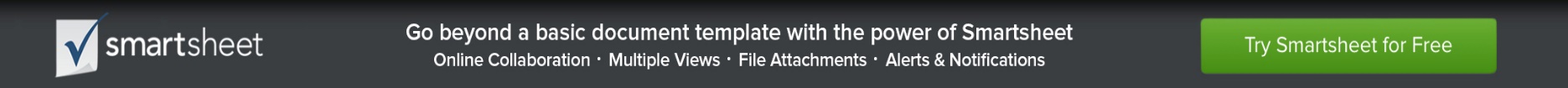 SEMPLICE CARTA KANBANARTICOLO N.IMMAGINE DELL'ARTICOLOIMMAGINE DELL'ARTICOLO ARTICOLO N.IMMAGINE DELL'ARTICOLOIMMAGINE DELL'ARTICOLO100001INSERISCI FOTOINSERISCI FOTO100002INSERISCI FOTOINSERISCI FOTODESCRIZIONE DELL'OGGETTOINSERISCI FOTOINSERISCI FOTODESCRIZIONE DELL'OGGETTOINSERISCI FOTOINSERISCI FOTOINSERISCI FOTOINSERISCI FOTOINSERISCI FOTOINSERISCI FOTOLINEA PRODOTTILINEA PRODOTTILINEA PRODOTTILINEA PRODOTTILINEA PRODOTTILINEA PRODOTTISTAZIONE DI LAVORO N.LINEA RACK LATERALE NO.QUANTITÀ DI CARICO LATERALE DELLA LINEASTAZIONE DI LAVORO N.LINEA RACK LATERALE NO.QUANTITÀ DI CARICO LATERALE DELLA LINEARICOSTITUIRE TRIGGER QTYRIFORNIRE DALLA POSIZIONEQUANTITÀ DI RIFORNIMENTORICOSTITUIRE TRIGGER QTYRIFORNIRE DALLA POSIZIONEQUANTITÀ DI RIFORNIMENTO100001100001100001100002100002100002 ARTICOLO N.IMMAGINE DELL'ARTICOLOIMMAGINE DELL'ARTICOLO ARTICOLO N.IMMAGINE DELL'ARTICOLOIMMAGINE DELL'ARTICOLO100003INSERISCI FOTOINSERISCI FOTO100004INSERISCI FOTOINSERISCI FOTODESCRIZIONE DELL'OGGETTOINSERISCI FOTOINSERISCI FOTODESCRIZIONE DELL'OGGETTOINSERISCI FOTOINSERISCI FOTOINSERISCI FOTOINSERISCI FOTOINSERISCI FOTOINSERISCI FOTOLINEA PRODOTTILINEA PRODOTTILINEA PRODOTTILINEA PRODOTTILINEA PRODOTTILINEA PRODOTTISTAZIONE DI LAVORO N.LINEA RACK LATERALE NO.QUANTITÀ DI CARICO LATERALE DELLA LINEASTAZIONE DI LAVORO N.LINEA RACK LATERALE NO.QUANTITÀ DI CARICO LATERALE DELLA LINEARICOSTITUIRE TRIGGER QTYRIFORNIRE DALLA POSIZIONEQUANTITÀ DI RIFORNIMENTORICOSTITUIRE TRIGGER QTYRIFORNIRE DALLA POSIZIONEQUANTITÀ DI RIFORNIMENTO100003100003100003100004100004100004